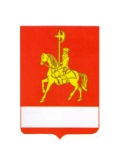 АДМИНИСТРАЦИЯ КАРАТУЗСКОГО РАЙОНАПОСТАНОВЛЕНИЕ02.11.2018                                     с. Каратузское                                    №  1020-пО назначении публичных слушаний по вопросу предоставления разрешения на условно – разрешенный  вид использования земельного участка	В соответствии со статьей 39 Градостроительного кодекса Российской Федерации, Федеральным законом от 6 октября 2003  года № 131-ФЗ «Об общих принципах организации местного самоуправления в Российской Федерации, с Уставом Муниципального образования «Каратузский район», Правилами  землепользования и застройки муниципального образования «Каратузский сельсовет» Каратузского района, Красноярского края, утвержденными решением Каратузского сельского Совета депутатов 28.12.2012 года № 15-45, а так же внесенными изменениями в    Правила  землепользования и  застройки Каратузского  сельсовета, утвержденными решением Каратузского  районного Совета  депутатов № 18-148 от 21.12.2017 года и на основании решения комиссии по рассмотрению заявлений о предоставлении разрешения на условно разрешенный вид использования земельного участка или объекта капитального строительства, ПОСТАНОВЛЯЮ:	1. Провести публичные слушания по вопросу предоставления разрешения на условно разрешенный вид использования земельных  участков или объектов капитального строительства:	1.1. Дерюшевой Любови Анатольевне на условно разрешенный вид использования земельного участка с кадастровым номером 24:19:0101002:573, площадью 1258 м2, расположенного по адресу: Российская Федерации, Красноярский край, Каратузский район, с.Каратузское, ул.Куйбышева, 28е и объектов капитального строительства (зона промышленных, коммунально-складских объектов, инженерной и транспортной инфраструктуры) – «Неспециализированные продовольственные магазины»;1.2. Дерюшевой Любови Анатольевне на условно разрешенный вид использования земельного участка с кадастровым номером 24:19:0101002:578, площадью 1572 м2, расположенного по адресу: Российская Федерация, Красноярский край, Каратузский район, с.Каратузское, ул.Куйбышева, 28 и объектов капитального строительства (зона промышленных, коммунально-складских объектов, инженерной и транспортной инфраструктуры) – «Неспециализированные продовольственные магазины» 	2. Публичные слушания провести  14.11.2018 года в 16.00 час. По адресу: Российская Федерация, Красноярский край, Каратузский район, с.Каратузское, ул.Советская, 21, актовый зал – 1 этаж.3. Направить сообщения о проведении публичных слушаний по вопросу предоставления разрешения на условно разрешенный вид использования земельного участка правообладателям земельных участков, имеющих общие границы с вышеуказанными земельными участками.	4. Заинтересованные лица вправе представить свои замечания и предложения, касающиеся рассматриваемого вопроса в Отдел ЖКХ, транспорта, строительства и связи администрации Каратузского района по адресу: Российская Федерация, Красноярский край, Каратузский район, с.Каратузское, ул.Советская, 21, каб. № 210 в рабочие дни с 8.00 до 16.00 час. до 13.11.2018 г.	5. Назначить Анкипову Елену Александровну, ведущего специалиста отдела ЖКХ, транспорта, строительства и связи администрации Каратузского района ответственной за проведение публичных слушаний	6. Расходы, связанные с организацией и проведением публичных слушаний по вопросу предоставления разрешения на условно разрешенный вид земельного участка, несет физическое лицо, заинтересованное в предоставлении такого разрешения.7.  Опубликовать  настоящее постановление  в периодическом печатном издании Вести муниципального образования «Каратузский район» и разместить на официальном сайте администрации Каратузского района с адресом в информационно-телекоммуникационной сети Интернет - www.karatuzraion.ru.8.  Постановление вступает в силу в день, следующий за днем его официального опубликования в периодическом печатном издании Вести муниципального образования «Каратузский район».И.о. главы района							        Е.И. Тетюхин